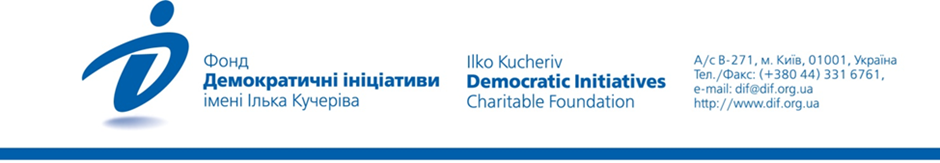 Як війна впливає на думку українців про друзів, ворогів та стратегічні цілі державиОпитування методом face-to-face проведено Фондом «Демократичні ініціативи» імені Ілька Кучеріва спільно з Центром політичної соціології за підтримки John Fell Oxford University Press Research Fund  впродовж 7–15 травня 2022 р. Загалом було опитано 1000 респондентів за вибіркою, що репрезентує доросле населення семи західних (Волинська, Закарпатська, Івано-Франківська,  Львівська, Рівненська, Тернопільська, Чернівецька області) та чотирьох центральних (Вінницька, Кіровоградська, Хмельницька, Черкаська області) областей України. Вибірка репрезентативна за такими показниками, як стать, вік, тип поселення та область проживання. Максимальна випадкова похибка вибірки не перевищує 2,2%.Для порівняння використані дані опитувань, проведених Фондом «Демократичні ініціативи» імені Ілька Кучеріва у лютому та грудні 2021 року та лютому 2022 року в тих самих регіонах України.Це опитування було проведене з розумінням обмежень для подібних досліджень, які з’явилися внаслідок російської агресії, руйнувань завданих агресором та вимушеної евакуації мільйонів громадян. Проте порівняння результатів цього опитування із даними довоєнних опитувань у тих самих областях дають нам підстави робити спостереження та висновки про зміни в українському суспільстві, які сталися протягом перших 90 днів війни. Обгрунтування вибірки цього опитування міститься у пресрелізі після результатів.Основні результати та спостереження опитуванняПорівняно з першою половиною лютого 2022 року серед населення західних та центральних областей України на 16 відсоткових пунктів зросла підтримка вступу України до Європейського Союзу. Переважно зростання відбулося внаслідок зміни думки частини населення, що раніше виступала за відмову від вступу до будь-яких політико-економічних союзів.Політика нейтралітету у питанні міжнародних економічних союзів знаходить більше підтримки у Закарпатській (9%), Кіровоградській (15%), Рівненській (10%) та Черкаській (15%) областях.   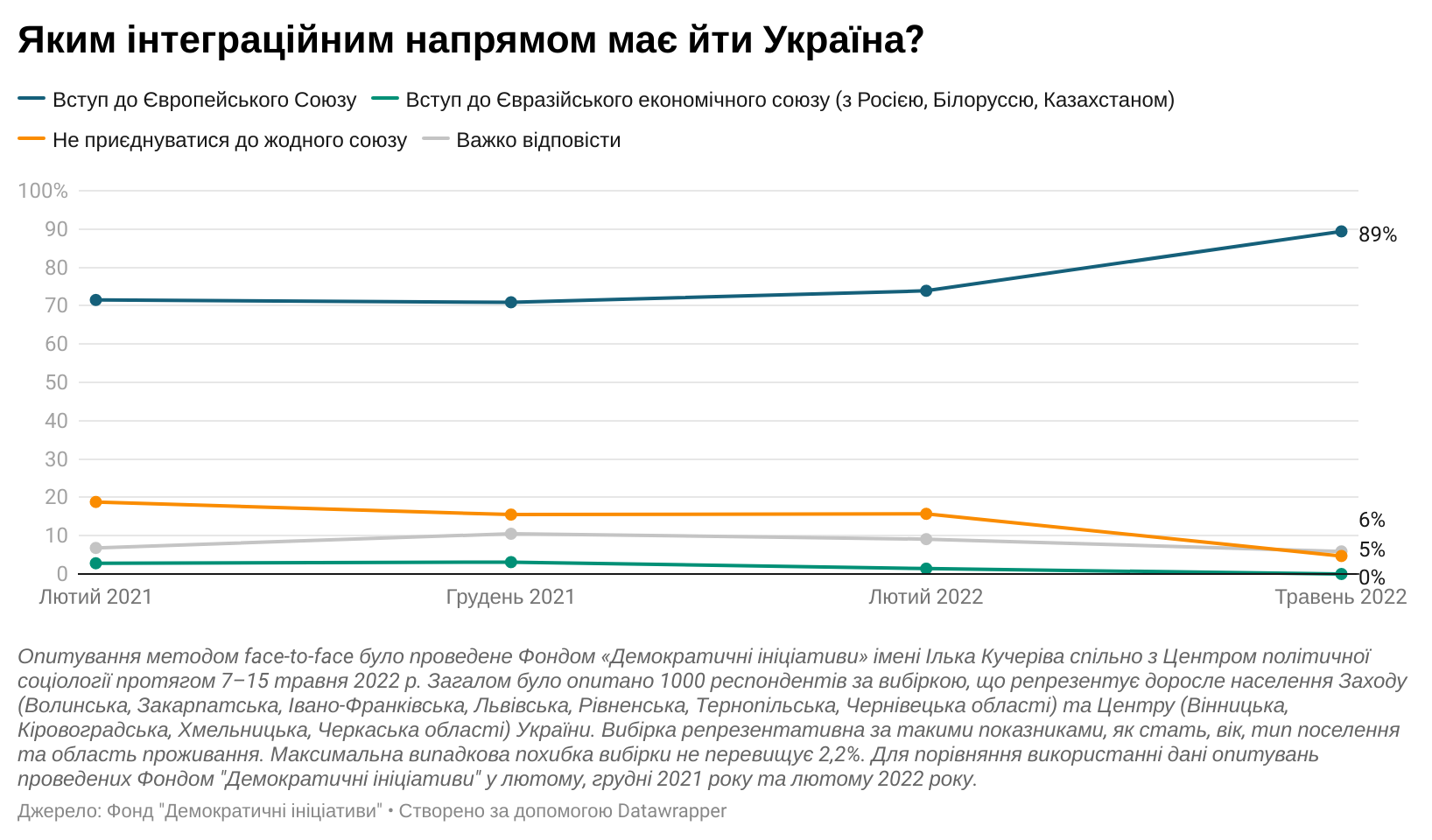 За час війни трохи (+5%) збільшилася підтримка вступу до НАТО. Наразі приєднання до Північноатлантичного альянсу підтримується абсолютною більшістю населення західних та центральних областей України – 74%. Підтримка позаблокового статусу України впала до рекордно низьких 3%, проте підтримка альтернативного позаблокового статусу з гарантіями безпеки для України становить близько 13%.Найбільше позаблоковий статус із забезпеченням гарантій безпеки для України підтримує населення Закарпатської (16%), Кіровоградської (26%), Львівської (17%), Тернопільської (19%), Хмельницької (19%) та Черкаської областей (21%).  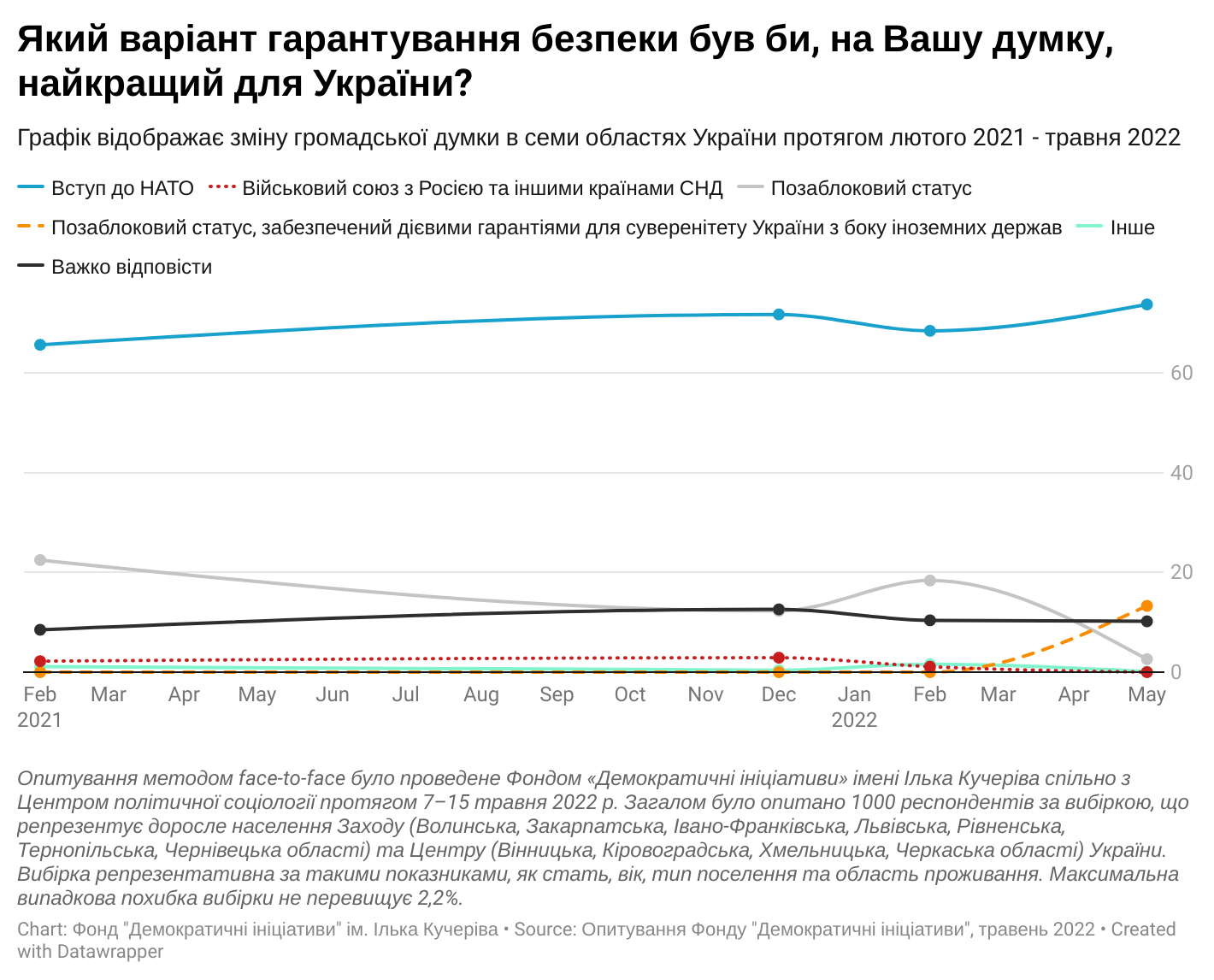 За час повномасштабної війни серед частини українців змінилося розуміння того, хто є державами-партнерами для України. Під час опитування у лютому 2021 року до топ-3 союзників України входили: США (38%), Польща (35%) та Німеччина (28%). Після 24 лютого 2022 року втримати та посили свої позиції вдалося Польщі та США. Ці країни як союзників сприймає зараз 65% та 63% опитаних, відповідно. До них доєдналася Велика Британія, яку другом України вважає 66% респондентів. Відчутно знизилося сприйняття як союзницьких держав Німеччини (-14%), Грузії (-13%) та Білорусі (-10%). Окремі держави, які зараз надають активну військову та фінансову підтримку Україні, теж, в очах українців, дещо менше почали сприйматися як союзники, однак частково це може бути наслідком обмежень під час проведення опитування: респондентів просили обрати не більше трьох країн, тож основі відповіді розподілилися між трьома країнами: Великою Британією, Польщею та США. Загалом же, порівняно з лютим минулого року, українці почали сильніше відчувати підтримку з боку інших держав. Лише 1% опитаних вважає, що в України немає жодного союзника. 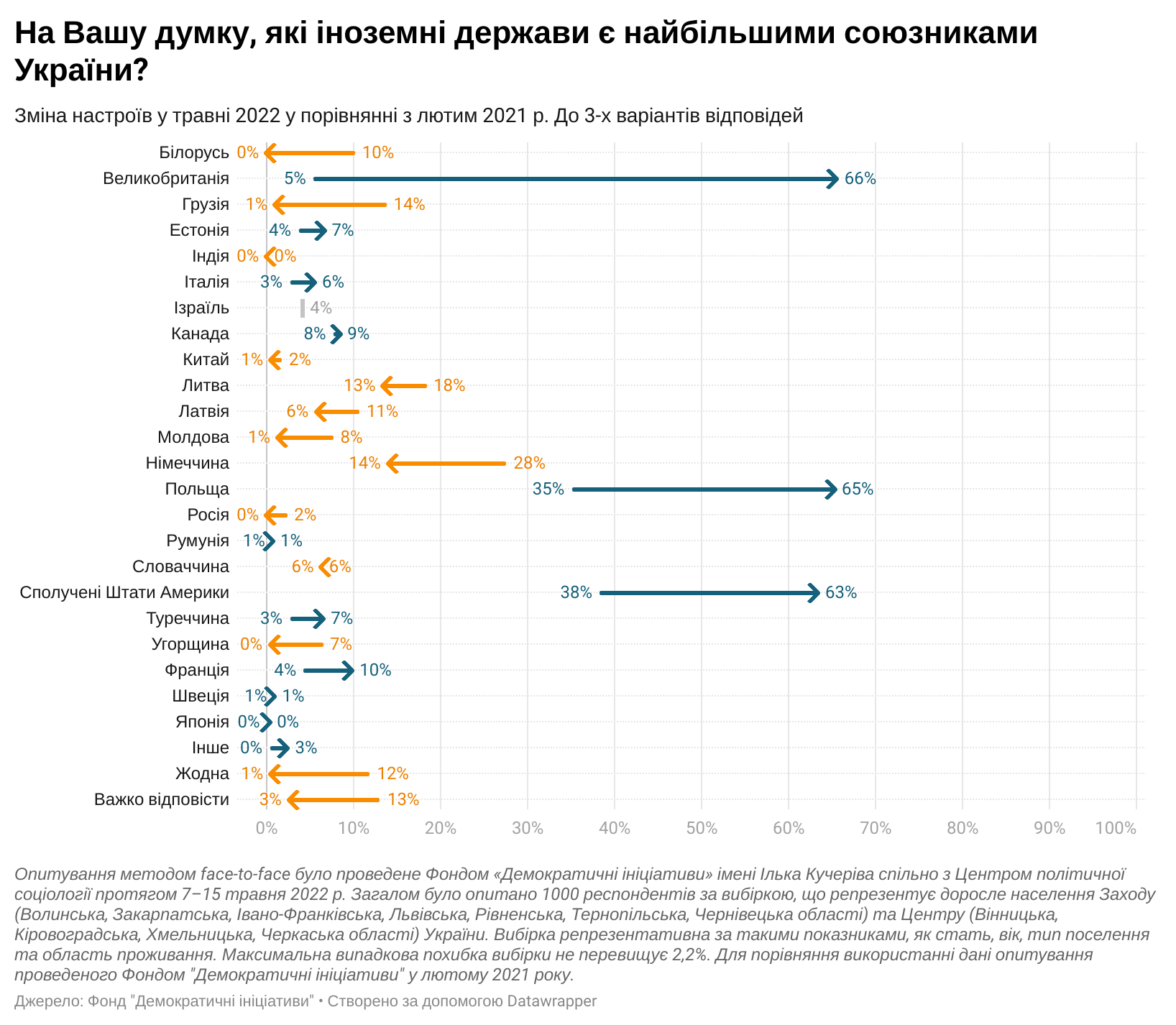 !Початок повномасштабного вторгнення Російської Федерації на територію України вплинув на зміну формулювань запитань та варіантів відповідей у окремих моніторингових опитувальниках, які проводить Фонд «Демократичні ініціативи». Враховуючи ці застереження, можна зробити дуже обережний висновок, що за 4 місяці серед населення окремих областей України зросла частка людей, які покладають відповідальність за початок війни на керівництво Росії. Водночас зменшилася кількість людей, які вважають, що основна провина лежить на керівництві США чи уряді України. Станом на травень 2022 року 96% населення західних та центральних областей України вважає, що війна була ініційована політичним керівництвом Росії, ще трохи більше половини (54%) українців покладає відповідальність за війну в Україні на росіян.Серед населення окремих областей України уявлення по роль звичайних росіян у розв’язанні російсько-української війни значно стриманіше, по рівняно з іншими областями України, у яких було проведене опитування. Так лише 23% населення Львівської області вважають, що відповідальність за війну лежить на громадянах Росії. Такої позиції притримуються також у Тернопільській (22%), Хмельницькій (21%) та Черкаській (48%) областях.        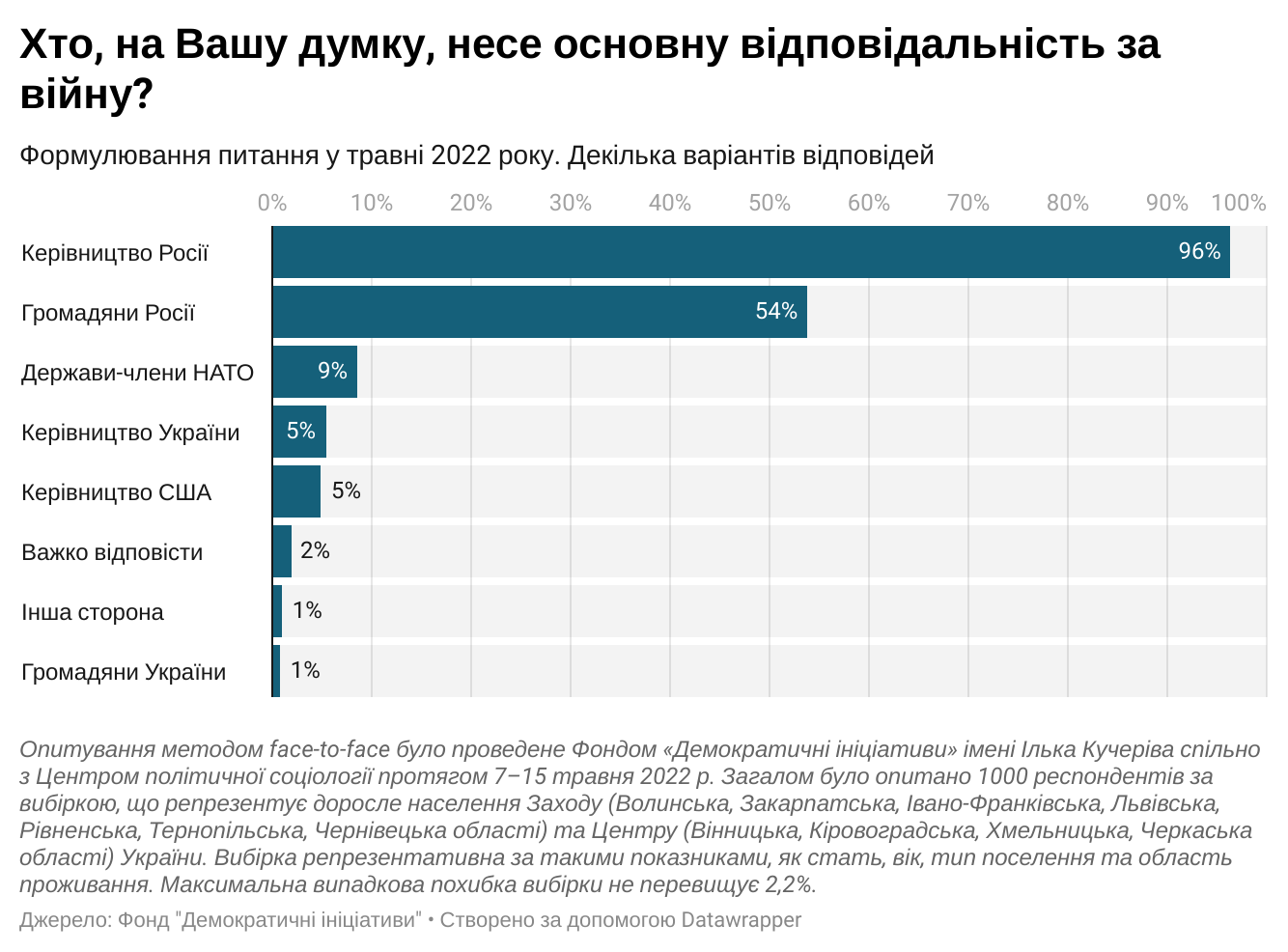 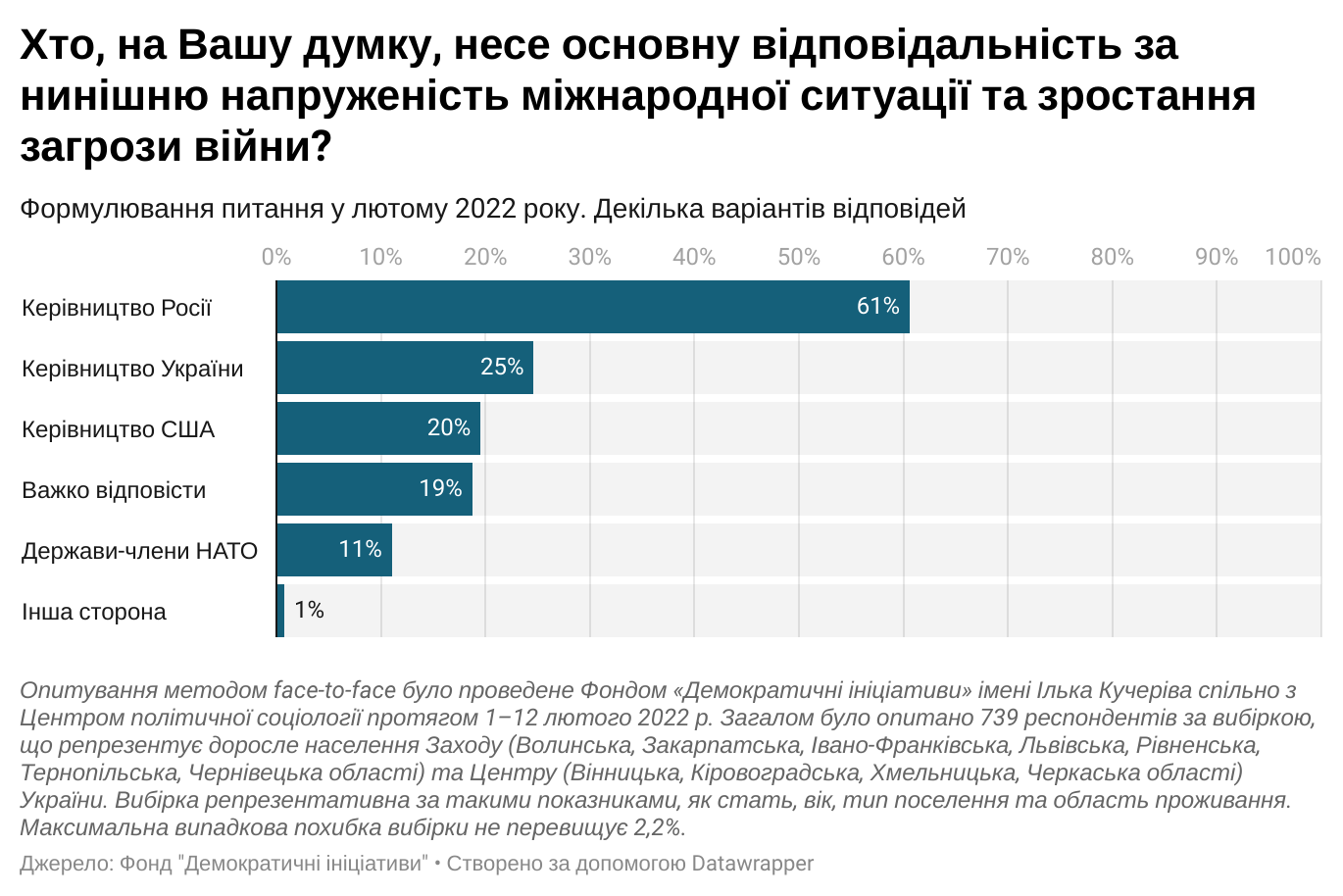 З певними застереженнями можна також констатувати, що за час повномасштабної війни респонденти почали значно негативніше ставитися до ідеї будь-яких поступок Російській Федерації, в обмін на її згоду припинити військову агресію проти України. Станом на травень 78% висловилося проти поступок РФ. До 7% знизилася також частка громадян, які готові відмовитися від вступу до НАТО.   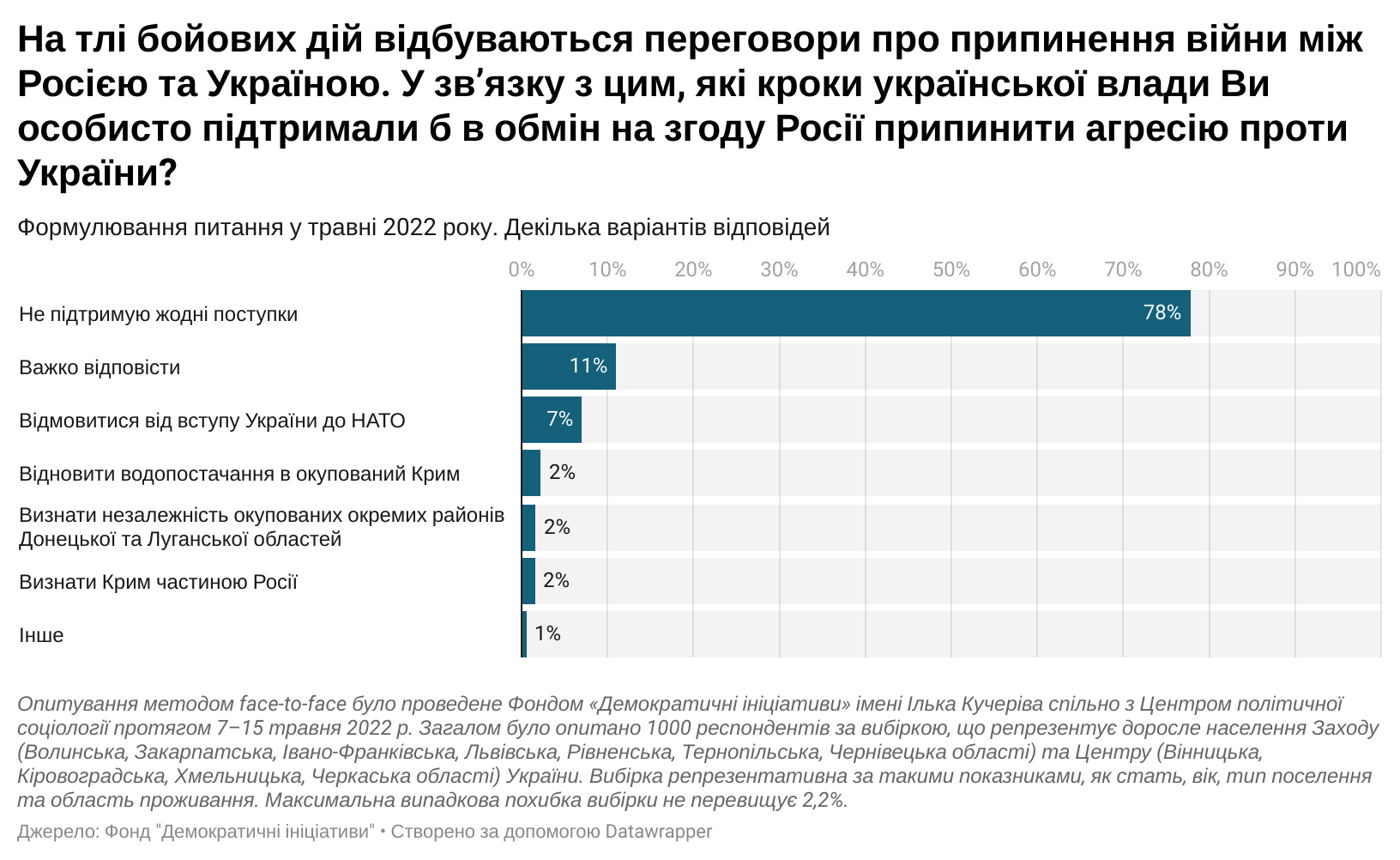 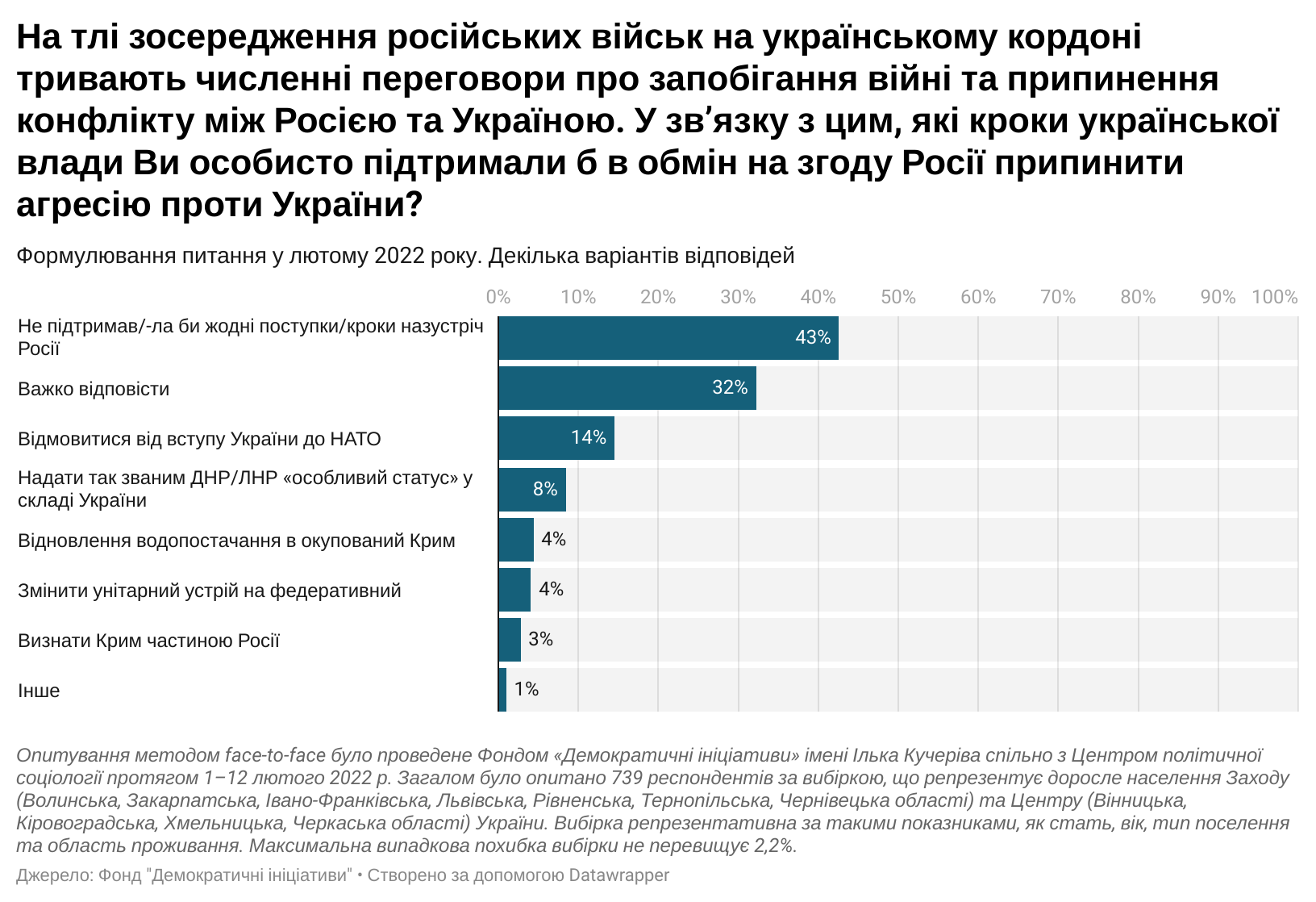 Переговори між Україною та Росією щодо мирного врегулювання ситуації перебувають на стадії тимчасового призупинення. Схоже, що відносна більшість населення окремих областей України підтримує ідею або повного призупинення переговорного процесу до військового вирішення (34%), або зведення переговорів винятково до гуманітарних питань (44%). За досягнення миру шляхом поступок України у переговорному процесі виступає лише 2% опитаних.    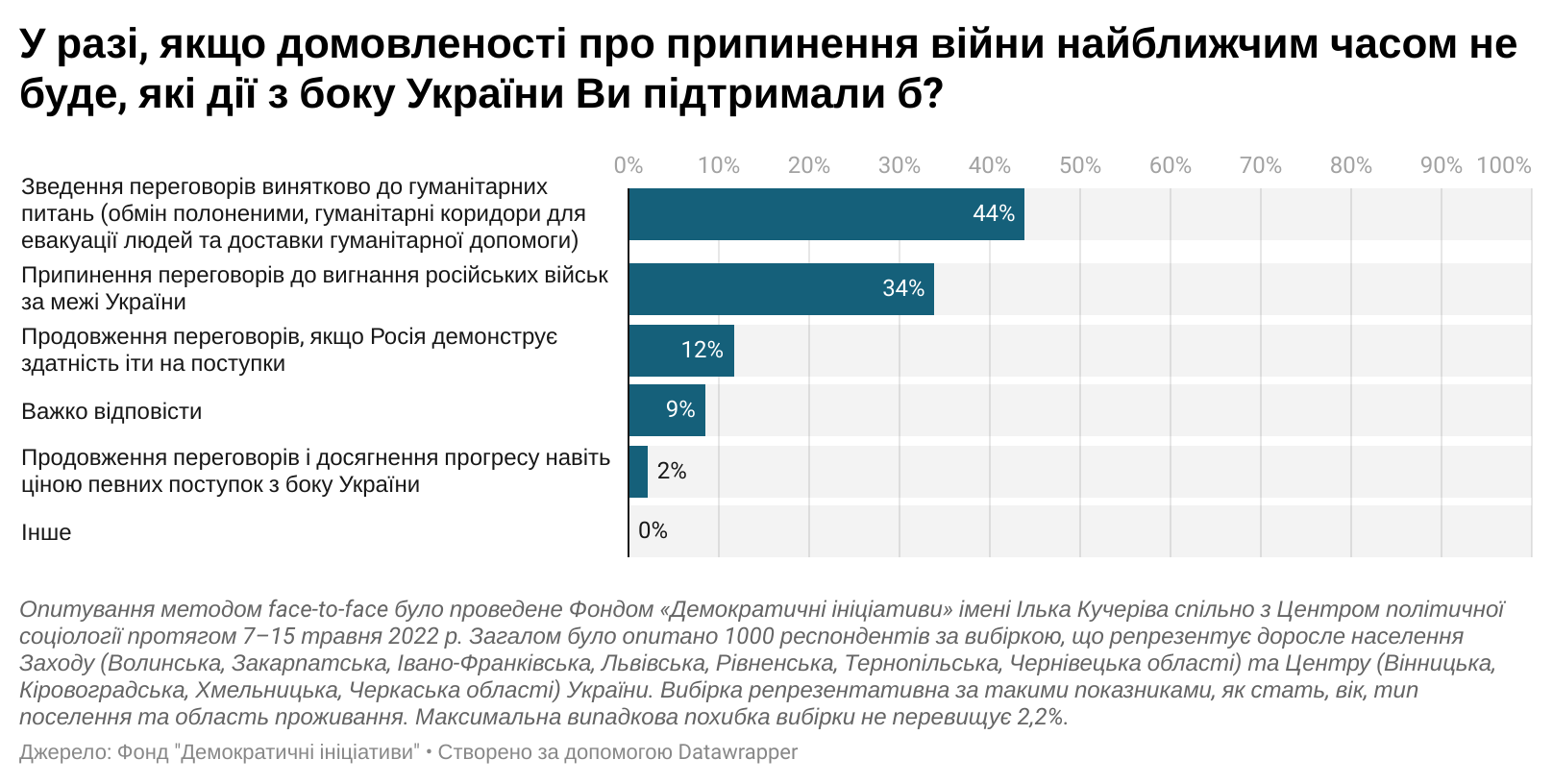 94% громадян, які проживають у західних та центральних областях, вірять у перемогу України в російсько-українській війні. Тих, хто не згоден з цією думкою,  лише 1% опитаних. Серед українців, що впевнені у перемозі України, 41% сприйматиме за перемогу вигнання російських військ з усієї території України та повне відновлення контролю над державним кордоном станом на 2014 рік. Стільки ж (41%) вважають, що перемогою можна вважати лише ситуацію, коли російська армія буде повністю знищена, а Російська Федерація розпадеться.Відносна більшість населення Вінницької, Волинської, Закарпатської, Івано-Франківської та Кіровоградської областей схиляється до того, що за перемогу у війні варто вважати сприяння розпаду Російської Федерації. У той час як респонденти з Львівської, Рівненської, Тернопільської, Хмельницької, Чернівецької та Черкаської областей розглядають за перемогу вигнання російських військ з усієї території України.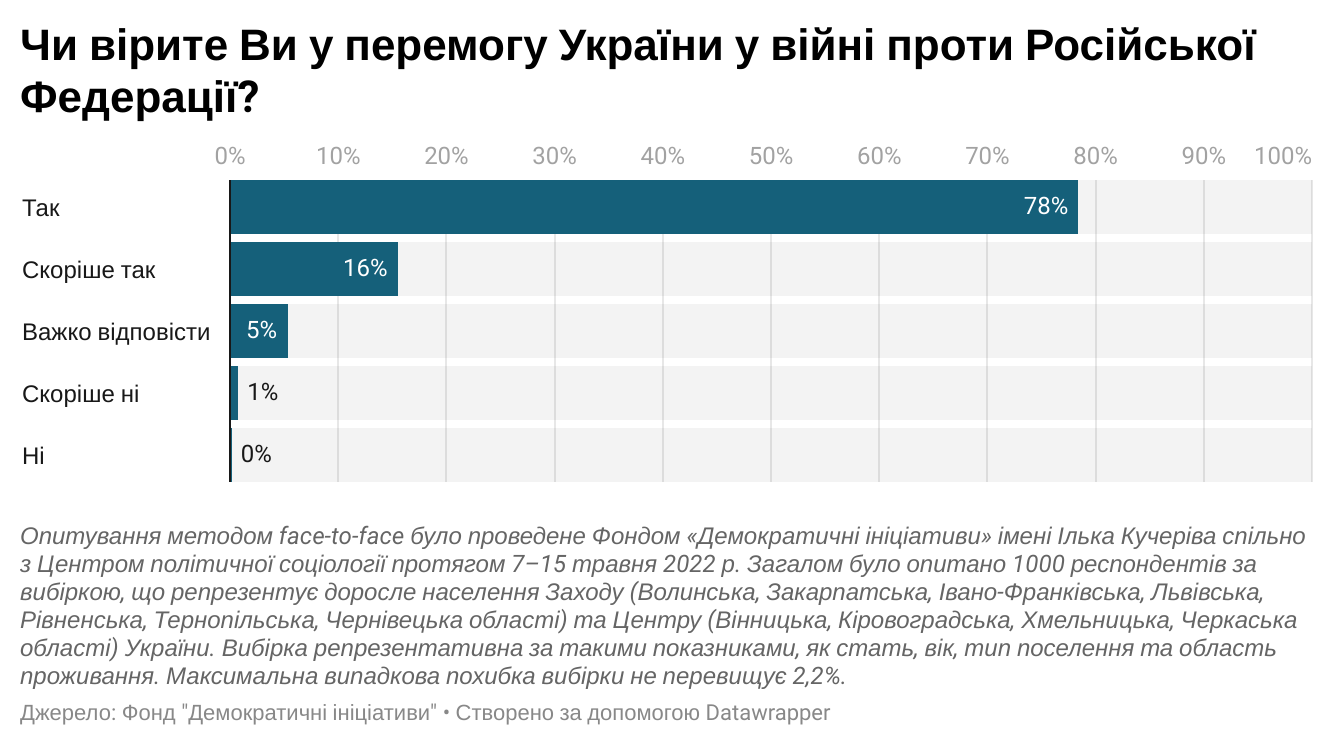 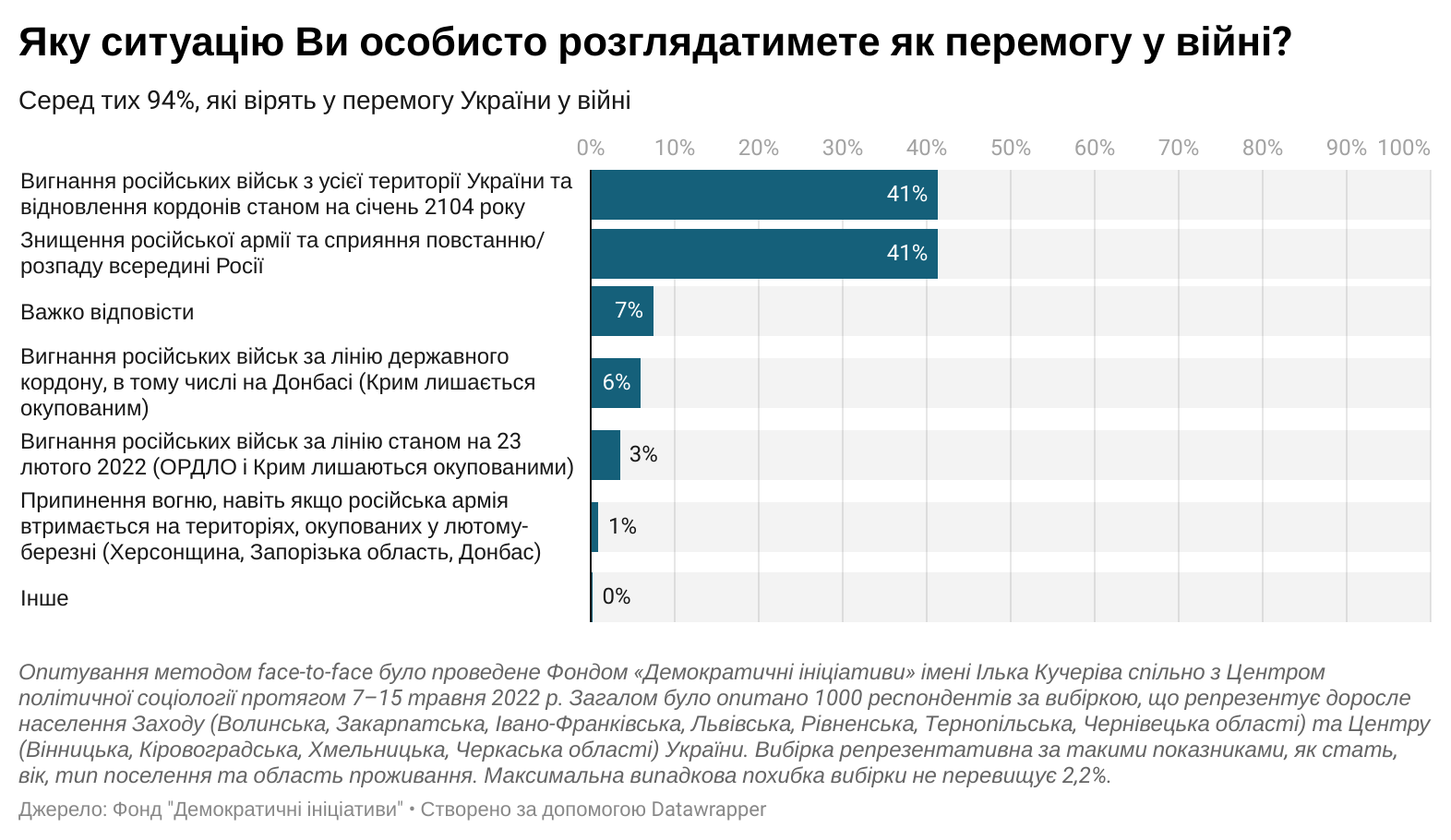 91% опитаних виступають за повний розрив усіх (економічних, дипломатичних) стосунків з Російською Федерацією, включно з цілковитою забороною на в’їзд росіян на територію України. Не схвалює таких кроків 4% респондентів. Ще 6% поки не визначилися зі своєю позицією щодо цього питання.    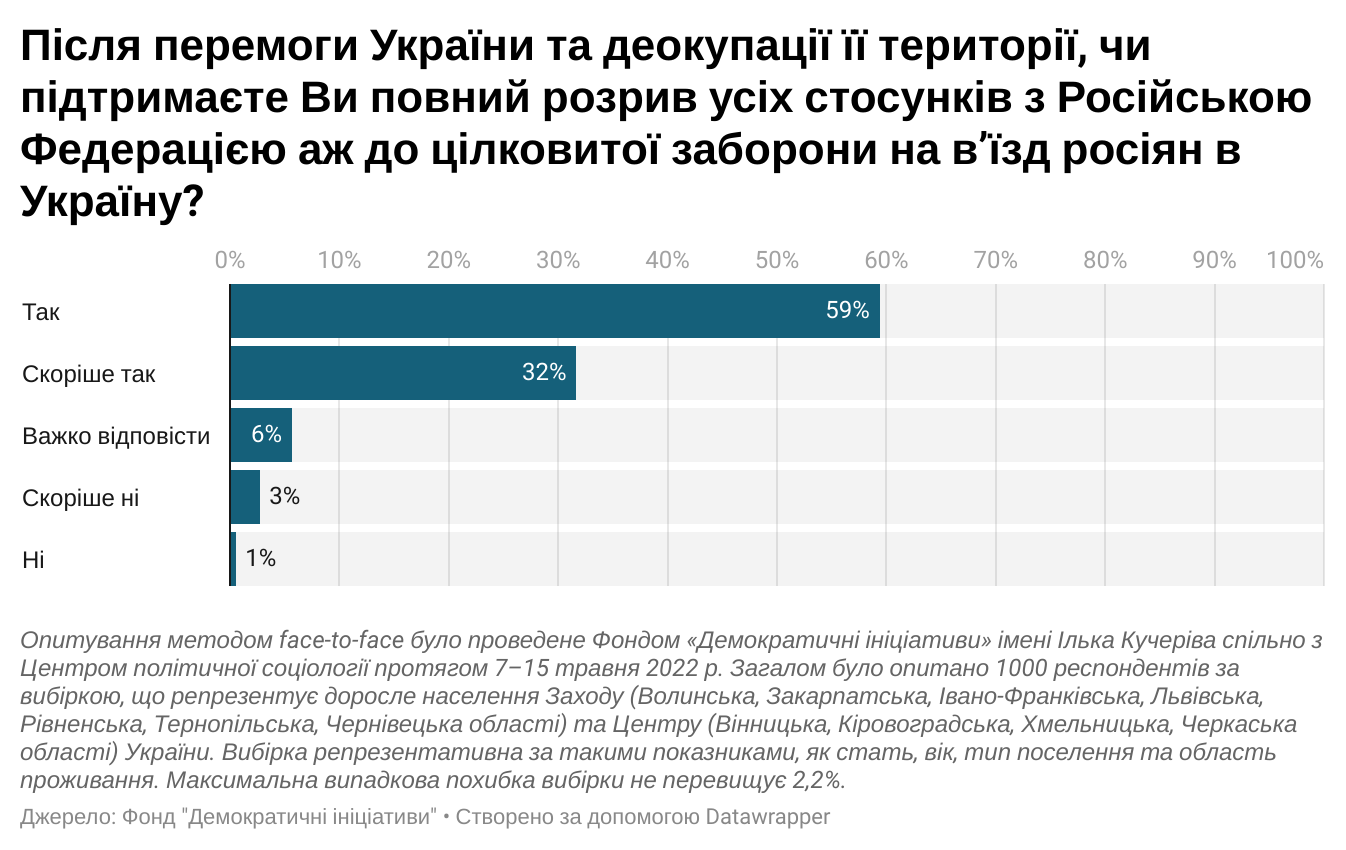 За результатами опитування, 88% громадян, які проживають в окремих областях України, підтримують позицію, що війна є наслідком агресивної зовнішньої політики Росії. 7% вважає, що російсько-українська війна стала можливою лише через прагнення України вступити до НАТО. Найбільше цю тезу підтримує населення Львівської (17%) та Хмельницької (13%) областей.  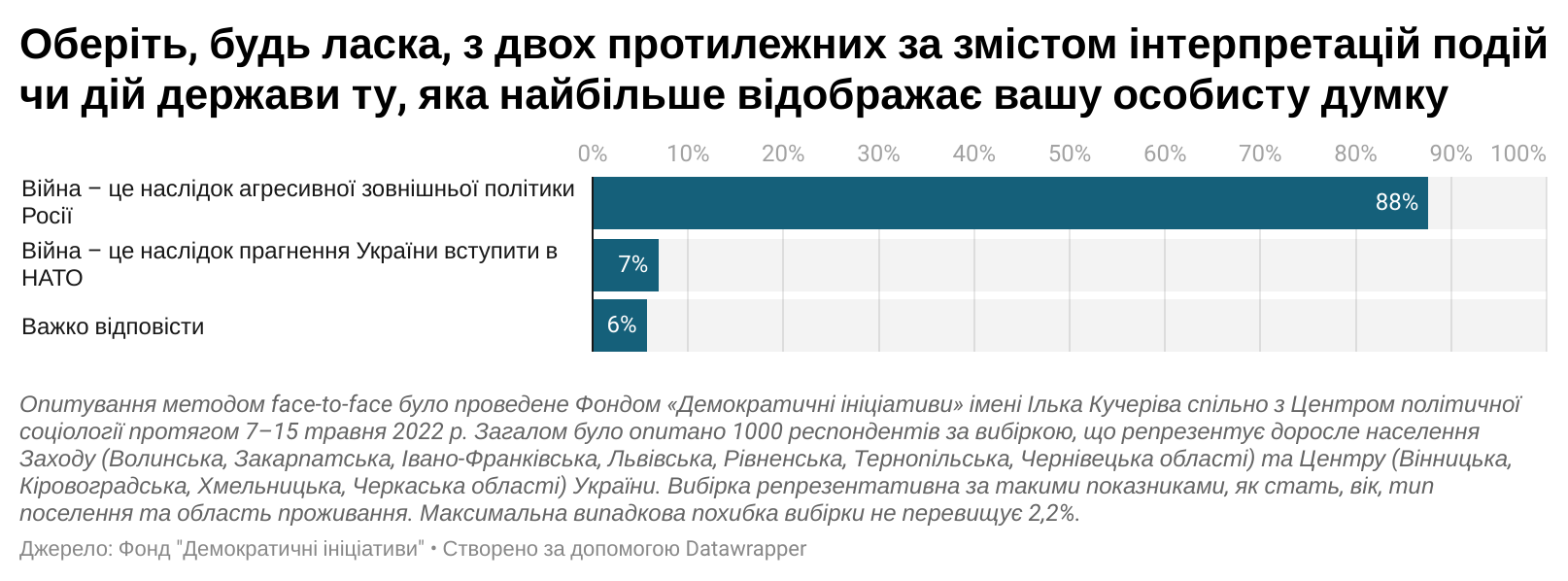 Порівняно з груднем 2021 року, у травні 2022 року, на 14% зросла підтримка повної заборони російських артистів та фільмів в Україні. Зараз такі кроки держави схвалює 71% опитаних. Водночас до 8% знизилася частка населення, що вважає заборону російських артистів та фільмів помилковим кроком та обмеженням прав громадян. Від респондентів з Кіровоградської (12%), Львівської (12%) та Черкаської (23%) областей, теза про обмеження прав як унаслідок заборони діяльності російських артистів в України, звучить частіше порівняно з іншими.    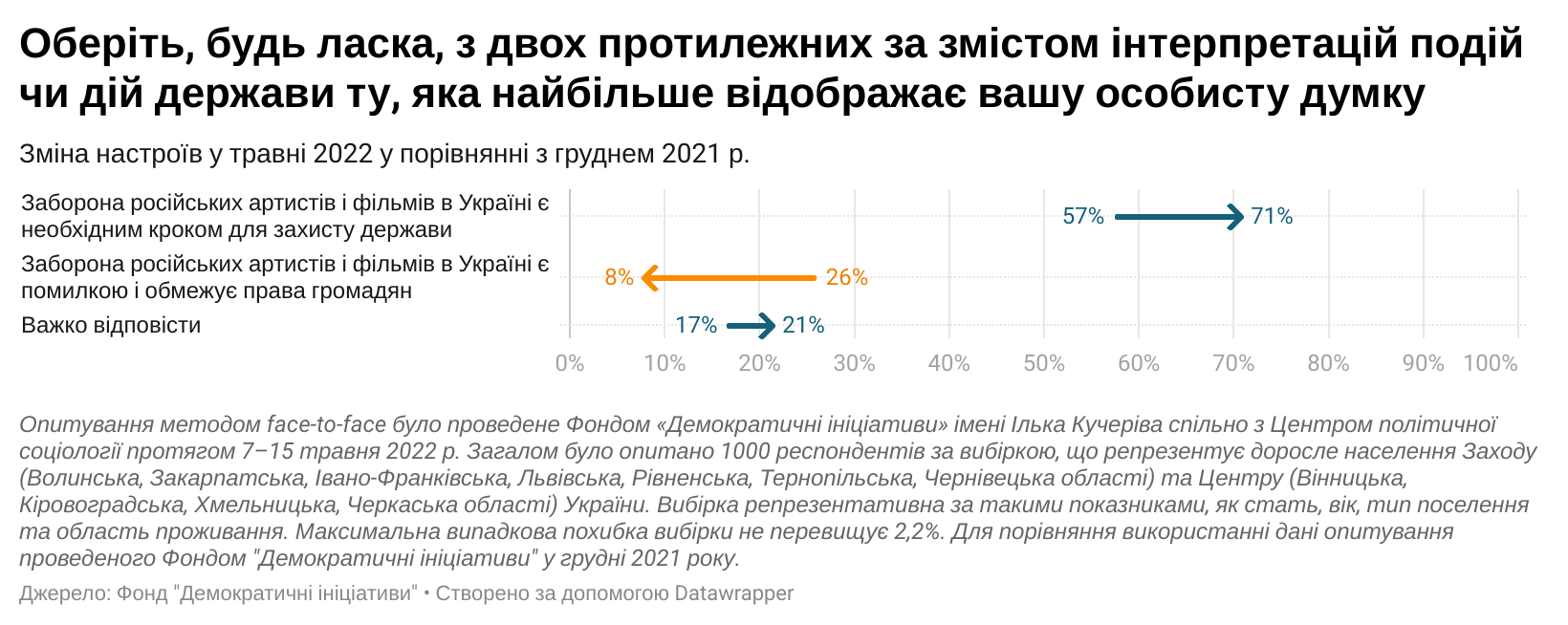 Порівняно із довоєнною ситуацією різко зросла кількість громадян, стурбованих загрозою воєнних дій та провокацій з боку Білорусі. Приблизно однакова частка українців (34%), що проживають у центральних та західних областях, сприймає загрозу нового воєнного нападу з території Білорусі як «високу» чи «середню». Частка ж тих, хто сприймав такий сценарій як малоймовірний, знизилася до 17%.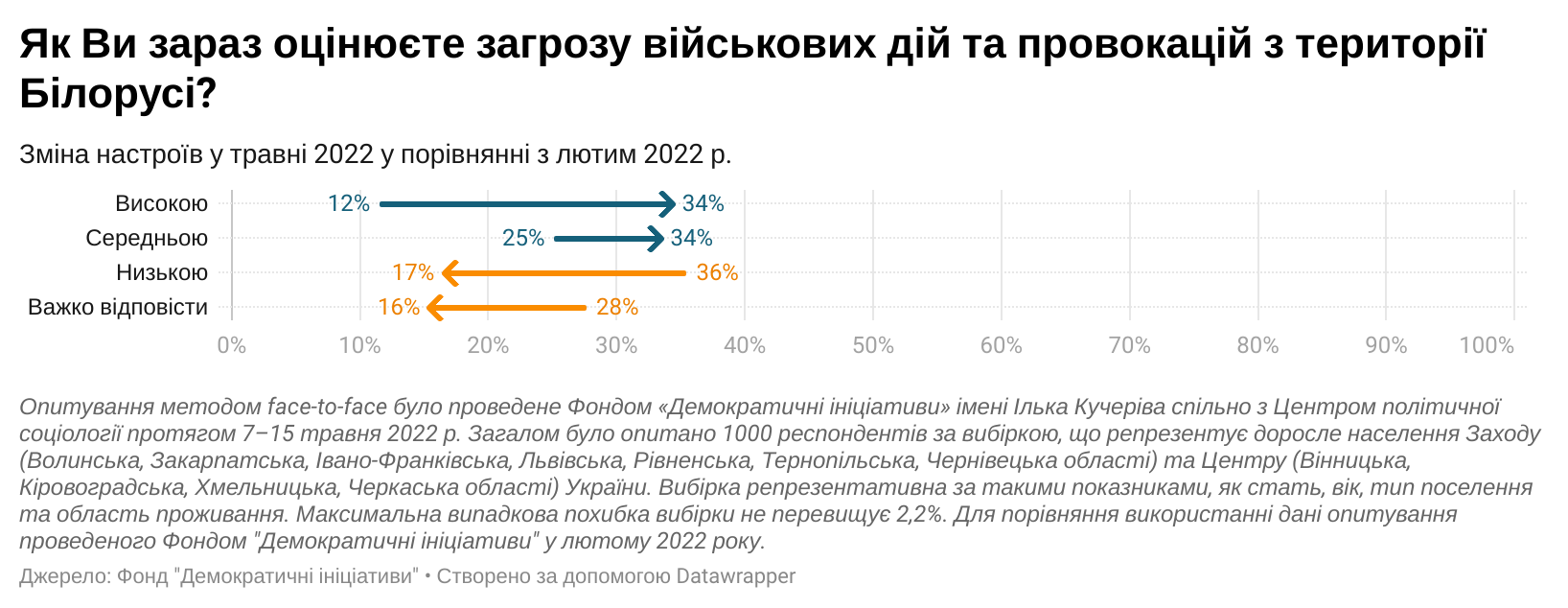 Обґрунтування вибірки опитуванняУ зв’язку із російським вторгненням в Україну у низці регіонів неможливо було провести опитування громадської думки у зв’язку з масштабною евакуацією населення. Тому було ухвалено рішення опитувати ті регіони, які з точки зору безпеки та демографічної структури зазнали мінімальних змін. Так, згідно дослідженню «Українці та війна», проведеному 9–11 квітня 2022 року дослідницькою панеллю «Власна думка» компанії Research.ua, найбільше українців залишилися у своєму місці проживання на Заході (90,9%) та Центрі (89,7%). Водночас найбільше вимушених переселенців переїхали зі Сходу (62,6%) та Півночі (32,8%)[1].Згідно з планом дослідження було реалізовано квотну вибірку дорослого населення Західного та Центрального регіонів України (18+). Планувалося опитати 1000 респондентів, які за областями України, типом поселення, віком та статтю репрезентують місцеве населення Заходу та Центру України. На першому ступені формування квотної вибірки 1000 анкет розподілялися пропорційно чисельності населення (18+) між 11 областями України згідно даним Державного реєстру виборців на 1 лютого 2022 року (табл. 1).Таблиця 1Розподіл генеральної та вибіркової сукупності основної вибірки по областям України, у % і респондентахНа другому ступені відбору на основі типології міст і районів кожної області були відібрані міста та райони для опитування. Опитування буде проведено у всіх обласних центрах пропорційно чисельності виборців в цих поселеннях. В кожній області анкети опитування розподіленні між обласними центрами, іншими містами та селами пропорційно чисельності населення в цих типах поселень згідно даним Державної служби статистики України[2]. Із міст обласного та районного підпорядкування в кожній області було відібрано по одному місту та 1–2 сільські райони. На третьому ступені відбору в кожному із сільських районів були відібрані села для опитування (випадковим чином), а в містах по 1–10 вулиці для опитування. Всього опитування проводилося в 22 містах і 19 селах. При формуванні вибіркової сукупності по кожному місту і селам кожної області були розраховані квоти за статтю і віком респондентів, щоб їх структура відповідала соціально-демографічним параметрам даної області. Завдання репрезентації в соціально-демографічному відношенні кожного включеного до опитування міста та сіл не ставилось, оскільки кожне це поселення представляє у вибірці не само себе, а певний тип села, малого чи великого міста.[1] https://i-soc.com.ua/assets/files/news/2022/zvit_170422.pdf [2] Statistical publication "Number of Present Population of Ukraine, as of January 1, 2021". Kyiv: State Statistics Service of Ukraine.ТАБЛИЦІ  РЕЗУЛЬТАТИ ОПИТУВАННЯ1. Яким інтеграційним напрямом має йти Україна? (% серед усіх респондентів) 2. Який варіант гарантування безпеки був би, на Вашу думку, найкращий для України? (% серед усіх респондентів) 3. Хто, на Вашу думку, несе основну відповідальність за війну? (% серед усіх респондентів; декілька варіантів відповідей)Alt 3. Хто, на Вашу думку, несе основну відповідальність за нинішню напруженість міжнародної ситуації та зростання загрози війни? (% серед усіх респондентів; декілька варіантів відповідей)4. На тлі бойових дій відбуваються переговори про припинення війни між Росією та Україною. У зв’язку з цим, які кроки української влади Ви особисто підтримали б в обмін на згоду Росії припинити агресію проти України? (% серед усіх респондентів; декілька варіантів відповідей)lt 4. На тлі зосередження російських військ на українському кордоні тривають численні переговори про запобігання війні та припинення конфлікту між Росією та Україною. У зв’язку з цим, які кроки української влади Ви особисто підтримали б в обмін на згоду Росії припинити агресію проти України? (% серед усіх респондентів; декілька варіантів відповідей)5. Як Ви зараз оцінюєте загрозу військових дій та провокацій з території Білорусі? (% серед усіх респондентів) 6. У разі, якщо домовленості про припинення війни найближчим часом не буде, які дії з боку України Ви підтримали б? (% серед усіх респондентів) 7. На Вашу думку, які іноземні держави є найбільшими союзниками України? (% серед усіх респондентів; до 3-х відповідей)8. Чи вірите Ви у перемогу України у війні проти Російської Федерації? (% серед усіх респондентів)9. Якщо так, тоді яку ситуацію Ви особисто розглядатимете як перемогу у війні? (% серед респондентів, які відповіли «так» і «скоріше так» на попереднє запитання):10. Після перемоги України та деокупації її території, чи підтримаєте Ви повний розрив усіх стосунків з Російською Федерацією аж до цілковитої заборони на в’їзд росіян в Україну? (% серед усіх респондентів):11-12. Оберіть, будь ласка, з двох протилежних за змістом інтерпретацій подій чи дій держави ту, яка найбільше відображає вашу особисту думку (% серед усіх респондентів):11. 12. Соціально-демографічний блок.Ваша стать (% серед усіх респондентів):Ваш вік (% серед усіх респондентів):Сімейний стан (% серед усіх респондентів):Ваша освіта (% серед усіх респондентів):Область, в якій Ви постійно проживаєте (% серед усіх респондентів):Тип населеного пункту, в якому Ви постійно проживаєте (% серед усіх респондентів):Як би Ви охарактеризували Ваше поточне матеріальне становище (% серед усіх респондентів)?Області УкраїниЧисельність виборців (18+) Частка 
в генеральній сукупності (%)Планова кількість опитаних1. Вінницька121679511,131112. Волинська7679107,02703. Закарпатська9422848,62864. Івано-Франківська10515659,62965. Кіровоградська7222916,62666. Львівська191875617,551767. Рівненська8581537,84798. Тернопільська8101427,42749. Хмельницька9924189,089110. Черкаська9641618,818811. Чернівецька6882186,2963Всього109326931001000Лютий 2021Грудень 2021Лютий 2022Травень 2022Вступ до Європейського Союзу71,570,973,989,4Вступ до Євразійського економічного союзу (з Росією, Білоруссю, Казахстаном)2,83,11,40,0Не приєднуватися до жодного союзу18,815,515,74,7Важко відповісти5,910,59,15,9Лютий 2021Грудень 2021Лютий 2022Травень2022Вступ до НАТО65,771,868,573,8Військовий союз з Росією та іншими країнами СНД2,22,91,10,0Позаблоковий статус України22,512.318,42,6Позаблоковий статус, забезпечений дієвими гарантіями для суверенітету України з боку іноземних держав---13,3Інше1,10,41,60,1Важко відповісти8,512,610,410,2Травень 2022Керівництво Росії96,4Громадяни Росії53,8Керівництво США4,9Держави-члени НАТО8,5Керівництво України5,3Громадяни України0,8Інша сторона1,0Важко відповісти1,8Лютий 2022Керівництво Росії60,6Керівництво США19,5Держави-члени НАТО11,0Керівництво України24,6Інша сторона0,7Важко відповісти18,7Травень 2022Відмовитися від вступу України до НАТО7,1Відновити водопостачання в окупований Крим2,3Визнати Крим частиною Росії1,6Визнати незалежність окупованих окремих районів Донецької та Луганської областей1,7Не підтримую жодні поступки77,8Інше0,6Важко відповісти11,1Лютий 2022Відмовитися від вступу України до НАТО14,5Змінити унітарний устрій на федеративний4,0Відновлення водопостачання в окупований Крим4,3Визнати Крим частиною Росії2,7Надати так званим ДНР/ЛНР «особливий статус» у складі України8,4Інше0,9Не підтримав/-ла би жодних поступок/кроків назустріч Росії42,6Важко відповісти32,2Лютий 2022Травень 2022Високою11,634,4Середньою25,233,5Низькою35,516,6Важко відповісти27,715,5Продовження переговорів і досягнення прогресу навіть ціною певних поступок з боку України2,1Продовження переговорів, якщо Росія демонструє здатність іти на поступки11,6Зведення переговорів винятково до гуманітарних питань (обмін полоненими, гуманітарні коридори для евакуації людей та доставки гуманітарної допомоги)43,9Припинення переговорів до вигнання російських військ за межі України33,9Інше0,0Важко відповісти8,5Лютий 2021Травень 2022Білорусь10,20,0Великобританія5,465,6Грузія13,81,0Естонія3,76,7Індія0,10,0Італія2,75,6Ізраїль-4,2Канада7,78,5Китай1,80,5Литва18,413,4Латвія10,75,7Молдова7,71,3Німеччина27,614,0Польща35,165,3Росія2,40,0Румунія0,70,8Словаччина6,46,3Сполучені Штати Америки38,363,4Туреччина2,76,6Угорщина6,50,4Франція4,39,9Швеція0,91,0Японія0,10,4Інше0,42,5Жодна11,90,5Важко відповісти13,12,6Так78,4Скоріше так15,5Скоріше ні0,7Ні0,1Важко відповісти5,3Припинення вогню, навіть якщо російська армія втримається на територіях, окупованих у лютому-березні (Херсонщина, Запорізька область, Донбас)0,9Вигнання російських військ за лінію станом на 23 лютого 2022 (ОРДЛО і Крим лишаються окупованими)3,4Вигнання російських військ за лінію державного кордону, в тому числі на Донбасі (Крим лишається окупованим)5,8Вигнання російських військ з усієї території України та відновлення кордонів станом на січень 2104 року41,2Знищення російської армії та сприяння повстанню/розпаду всередині Росії41,2Інше0,2Важко відповісти7,3Так59,4Скоріше так31,7Скоріше ні2,7Ні0,5Важко відповісти5,7Вiйна – це наслідок агресивної зовнішньої політики Росiї87,6Вiйна – це наслідок прагнення України вступити в НАТО6,8Важко відповісти5,6Грудень 2021Травень 2022Заборона російських артистів і фільмів в Україні є необхідним кроком для захисту держави57,4      70,8Заборона російських артистів і фільмів в Україні є помилкою і обмежує права громадян267,8Важко відповісти16,621,4Чоловіча46,1Жіноча53,7Інше0,0Відмова0,218–29 років20,330–39 років16,940–49 років16,950–59 років20,660+ років25,3Неодружений_а14,9Одружений_а67,6Розлучений_а7,2Вдівець/Вдова10,3Незакінчена середня3,4Загальна середня25,6Середня спеціальна39,2Вища або незакінчена вища31,8Вінницька11,1Волинська7,0Закарпатська8,6Івано-Франківська9,6Кіровоградська6,6Львівська17,6Рівненська7,9Тернопільська7,4Хмельницька9,1Чернівецька6,3Черкаська8,8Обласний центр24,6Місто обласного значення4,3Місто – районний центр чи інше місто23,4Селище міського типу (селищна територіальна громада)0,0Село (сільська територіальна громада)47,7Ледве зводимо кінці з кінцями, грошей не вистачає навіть на необхідні продукти6,8Вистачає на харчування та на придбання необхідних недорогих речей38,3У цілому на життя вистачає, але на придбання речей тривалого вжитку, таких як меблі, холодильник, телевізор, уже не вистачає коштів45,8Живемо забезпечено, але зробити деякі значні покупки ми поки що не в змозі через брак коштів (купити квартиру, автомобіль тощо)7,7Фінансово ми можемо собі дозволити придбати практично все, що хочемо0,5Важко відповісти0,8